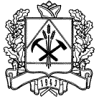 РЕГИОНАЛЬНАЯ ЭНЕРГЕТИЧЕСКАЯ КОМИССИЯКЕМЕРОВСКОЙ ОБЛАСТИПОСТАНОВЛЕНИЕ 
О внесении изменений в постановление региональной энергетической комиссии Кемеровской области от 30.11.2012 года №350 «Об установлении тарифов на электрическую энергию для населения и приравненных к нему категорий потребителей на территории Кемеровской области на 2013 год»В целях приведения постановления региональной энергетической комиссии Кемеровской области от 30.11.2012 года №350 «Об установлении тарифов на электрическую энергию для населения и приравненных к нему категорий потребителей на территории Кемеровской области на 2013 год» в соответствие с Приказом Федеральной службы по тарифам от 28.03.2013 г. №313-э «Об утверждении Регламента установления цен (тарифов) и (или) их предельных уровней, предусматривающего порядок регистрации, принятия к рассмотрению и выдачи отказов в рассмотрении заявлений об установлении цен (тарифов) и (или) их предельных уровней и формы принятия решения органом исполнительной власти субъекта Российской Федерации в области государственного регулирования тарифов», руководствуясь Положением о региональной энергетической комиссии Кемеровской области, утверждённым постановлением Коллегии Администрации Кемеровской области от 20.03.2012 №98, региональная энергетическая комиссия Кемеровской области постановляет:

1. Внести в постановление региональной энергетической комиссии Кемеровской области от 30.11.2012 года №350 «Об установлении тарифов на электрическую энергию для населения и приравненных к нему категорий потребителей на территории Кемеровской области на 2013 год» следующие изменения:1.1. По тексту постановления исключить слова «и приложению 2»;1.2. В пункте 2 постановления слова «данных приложениях» заменить словами «приложении»;
1.3. Приложение 1 к Постановлению изложить в новой редакции согласно приложению 1 к настоящему постановлению;
1.4. Приложение 2 признать утратившим силу.2. Настоящее постановление вступает в силу с 01.09.2013 года.Приложение 1 к постановлениюрегиональной энергетической комиссииКемеровской областиот « 23 » августа 2013 г. № 276Примечание.1. Данные тарифы применяются в отношении граждан, использующих электроэнергию на коммунально-бытовые нужды, а также приравненных к населению категорий потребителей, которым электрическая энергия (мощность) поставляется по регулируемым ценам (тарифам) в соответствии с пунктом 27 Методических указаний по расчету регулируемых тарифов и цен на электрическую (тепловую) энергию на розничном (потребительском) рынке, утвержденных приказом Федеральной службы по тарифам от 06.08.2004 №20-э/2.2. В соответствии с пунктом 2 Постановления Правительства Российской Федерации от 07.12.1998 № 1444 «Об основах ценообразования в отношении электрической энергии, потребляемой населением», применен понижающий коэффициент 0,7 для групп населения, проживающего в сельских населенных пунктах – пункт 3.3. В соответствии с п. 71 Основ ценообразования в области регулируемых цен (тарифов) в электроэнергетике, утвержденных Постановлением Правительства РФ от 29.12.2011 №1178, применен понижающий коэффициент 0,7 для групп населения, проживающего в городских населенных пунктах в домах, оборудованных в установленном порядке стационарными электроплитами для пищеприготовления и (или) электроотопительными установками – пункт 2.4. Электропотребление в местах общего пользования оплачивается по тарифу соответствующей группы населения и указанному в пунктах 1.1, 2 или 3.  5. Интервалы тарифных зон суток ежегодно устанавливаются приказом ФСТ России. Пиковая зона в тарифе, дифференцированном по двум зонам суток, в т.ч. содержит время полупиковой зоны.6. Пункт 4 применяется в отношении Перечня категорий потребителей, которые приравнены к населению и которым электрическая энергия (мощность) поставляется по регулируемым ценам (тарифам), утвержденного приказом ФСТ России от 31.12.2010 № 655-э (в редакции приказа ФСТ России от 15.06.2011 № 139-э/2):- исполнители коммунальных услуг (товарищества собственников жилья, жилищно-строительные, жилищные или иные специализированные потребительские кооперативы либо управляющие организации), наймодатели (или уполномоченные ими лица), предоставляющие гражданам жилые помещения специализированного жилищного фонда: жилые помещения в общежитиях, жилые помещения маневренного фонда, жилые помещения в домах системы социального обслуживания населения, жилые помещения фонда для временного поселения вынужденных переселенцев, для временного поселения лиц, признанных беженцами, жилые помещения для социальной защиты отдельных категорий граждан, приобретающие электрическую энергию (мощность) для коммунально-бытового потребления населения в объемах фактического потребления населения и объемах электроэнергии, израсходованной на места общего пользования, в целях потребления на коммунально-бытовые нужды граждан и не используемого для осуществления коммерческой (профессиональной) деятельности (применяются тарифы, установленные в пункте 1.1, 2 или 3, в зависимости от структуры фактического потребления приобретающих у них электрическую энергию потребителей-граждан); - садоводческие, огороднические или дачные некоммерческие объединения граждан - некоммерческие организации, учрежденные гражданами на добровольных началах для содействия ее членам в решении общих социально-хозяйственных задач ведения садоводства, огородничества и дачного хозяйства;- юридические лица, в части приобретаемого объема электрической энергии (мощности) в целях потребления осужденными в помещениях для их содержания, при условии наличия раздельного учета для указанных помещений (применяются тарифы, установленные в пункте 1.1, 2 или 3, в зависимости от структуры фактического потребления приобретающих у них электрическую энергию потребителей-граждан);  - юридические и физические лица, в части приобретаемого объема электрической энергии (мощности) в целях потребления на коммунально-бытовые нужды в населенных пунктах, жилых зонах при воинских частях, рассчитывающихся по договору энергоснабжения (купли-продажи) по общему счетчику (применяются тарифы, установленные в пункте 1.1, 2 или 1.3 в зависимости от структуры фактического потребления приобретающих у них электрическую энергию потребителей-граждан);- содержащиеся за счет прихожан религиозные организации;- гарантирующие поставщики, энергосбытовые, энергоснабжающие организации, приобретающие электрическую энергию (мощность) в целях дальнейшей продажи населению и приравненным к нему категориям потребителей, в объемах фактического потребления населения и приравненных к нему категорий потребителей и объемах электроэнергии, израсходованной на места общего пользования, в целях потребления на коммунально-бытовые нужды граждан и не используемого для осуществления коммерческой (профессиональной) деятельности (применяются тарифы, установленные в пункте 1.1, 2 или 1.3, в зависимости от структуры фактического потребления приобретающих у них электрическую энергию потребителей-граждан);- хозяйственные постройки физических лиц (погреба, сараи и иные сооружения аналогичного назначения);- некоммерческие объединения граждан (гаражно-строительные, гаражные кооперативы) и отдельно стоящие гаражи, принадлежащие гражданам, в части приобретаемого объема электрической энергии в целях потребления на коммунально-бытовые нужды граждан и не используемого для осуществления коммерческой деятельности.23 августа 2013г.№276Председатель
Региональной энергетической комиссии
Кемеровской областиВ. Г. Смолего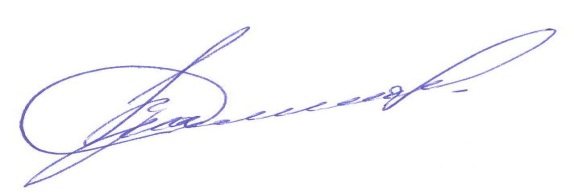 № п/пПоказатель (группы потребителей с разбивкой по ставкам и дифференциацией по зонам суток)Единица измерения1 полугодие с 01.01.2013 по 30.06.20132 полугодие2 полугодие№ п/пПоказатель (группы потребителей с разбивкой по ставкам и дифференциацией по зонам суток)Единица измерения1 полугодие с 01.01.2013 по 30.06.2013с 01.09.2013по 30.09.2013с 01.10.203 по 31.12.2013№ п/пПоказатель (группы потребителей с разбивкой по ставкам и дифференциацией по зонам суток)Единица измеренияЦена (тариф)Цена (тариф)Цена (тариф)1234561.Население (тарифы указываются с учетом НДС)Население (тарифы указываются с учетом НДС)Население (тарифы указываются с учетом НДС)Население (тарифы указываются с учетом НДС)Население (тарифы указываются с учетом НДС)1.1.Население, за исключением указанного в пунктах 2 и 3 Население, за исключением указанного в пунктах 2 и 3 Население, за исключением указанного в пунктах 2 и 3 Население, за исключением указанного в пунктах 2 и 3 Население, за исключением указанного в пунктах 2 и 3 1.1.1.Одноставочный тарифруб./кВт·ч2,312,312,641.1.2.Одноставочный тариф, дифференцированный по двум зонам суток  Одноставочный тариф, дифференцированный по двум зонам суток  Одноставочный тариф, дифференцированный по двум зонам суток  Одноставочный тариф, дифференцированный по двум зонам суток  Одноставочный тариф, дифференцированный по двум зонам суток  1.1.2.Дневная зона (пиковая и полупиковая)руб./кВт·ч3,013,013,441.1.2.Ночная зонаруб./кВт·ч1,551,551,771.1.3.Одноставочный тариф, дифференцированный по трем зонам суток  Одноставочный тариф, дифференцированный по трем зонам суток  Одноставочный тариф, дифференцированный по трем зонам суток  Одноставочный тариф, дифференцированный по трем зонам суток  Одноставочный тариф, дифференцированный по трем зонам суток  1.1.3.Пиковая зонаруб./кВт·ч4,214,214,811.1.3.Полупиковая зонаруб./кВт·ч2,312,312,641.1.3.Ночная зонаруб./кВт·ч1,551,551,772.Население, проживающее в городских населенных пунктах в домах, оборудованных в установленном порядке стационарными электроплитами и (или) электроотопительными установками  Население, проживающее в городских населенных пунктах в домах, оборудованных в установленном порядке стационарными электроплитами и (или) электроотопительными установками  Население, проживающее в городских населенных пунктах в домах, оборудованных в установленном порядке стационарными электроплитами и (или) электроотопительными установками  Население, проживающее в городских населенных пунктах в домах, оборудованных в установленном порядке стационарными электроплитами и (или) электроотопительными установками  Население, проживающее в городских населенных пунктах в домах, оборудованных в установленном порядке стационарными электроплитами и (или) электроотопительными установками  2.1.Одноставочный тарифруб./кВт·ч1,621,621,852.2.Одноставочный тариф, дифференцированный по двум зонам суток  Одноставочный тариф, дифференцированный по двум зонам суток  Одноставочный тариф, дифференцированный по двум зонам суток  Одноставочный тариф, дифференцированный по двум зонам суток  Одноставочный тариф, дифференцированный по двум зонам суток  2.2.Дневная зона (пиковая и полупиковая)руб./кВт·ч2,112,112,412.2.Ночная зонаруб./кВт·ч1,091,091,242.3.Одноставочный тариф, дифференцированный по трем зонам суток  Одноставочный тариф, дифференцированный по трем зонам суток  Одноставочный тариф, дифференцированный по трем зонам суток  Одноставочный тариф, дифференцированный по трем зонам суток  Одноставочный тариф, дифференцированный по трем зонам суток  2.3.Пиковая зонаруб./кВт·ч2,952,953,372.3.Полупиковая зонаруб./кВт·ч1,621,621,852.3.Ночная зонаруб./кВт·ч1,091,091,243.Население, проживающее в сельских населенных пунктах  Население, проживающее в сельских населенных пунктах  Население, проживающее в сельских населенных пунктах  Население, проживающее в сельских населенных пунктах  Население, проживающее в сельских населенных пунктах  3.1.Одноставочный тарифруб./кВт·ч1,621,621,853.2.Одноставочный тариф, дифференцированный по двум зонам суток  Одноставочный тариф, дифференцированный по двум зонам суток  Одноставочный тариф, дифференцированный по двум зонам суток  Одноставочный тариф, дифференцированный по двум зонам суток  Одноставочный тариф, дифференцированный по двум зонам суток  3.2.Дневная зона (пиковая и полупиковая)руб./кВт·ч2,112,112,413.2.Ночная зонаруб./кВт·ч1,091,091,243.3.Одноставочный тариф, дифференцированный по трем зонам суток  Одноставочный тариф, дифференцированный по трем зонам суток  Одноставочный тариф, дифференцированный по трем зонам суток  Одноставочный тариф, дифференцированный по трем зонам суток  Одноставочный тариф, дифференцированный по трем зонам суток  3.3.Пиковая зонаруб./кВт·ч2,952,953,373.3.Полупиковая зонаруб./кВт·ч1,621,621,853.3.Ночная зонаруб./кВт·ч1,091,091,244.Потребители, приравненные к населению (тарифы указываются с учетом НДС)  Потребители, приравненные к населению (тарифы указываются с учетом НДС)  Потребители, приравненные к населению (тарифы указываются с учетом НДС)  Потребители, приравненные к населению (тарифы указываются с учетом НДС)  Потребители, приравненные к населению (тарифы указываются с учетом НДС)  4.1.Одноставочный тарифруб./кВт·ч2,312,312,644.2.Одноставочный тариф, дифференцированный по двум зонам суток  Одноставочный тариф, дифференцированный по двум зонам суток  Одноставочный тариф, дифференцированный по двум зонам суток  Одноставочный тариф, дифференцированный по двум зонам суток  Одноставочный тариф, дифференцированный по двум зонам суток  4.2.Дневная зона (пиковая и полупиковая)руб./кВт·ч3,013,013,444.2.Ночная зонаруб./кВт·ч1,551,551,774.3.Одноставочный тариф, дифференцированный по трем зонам суток  Одноставочный тариф, дифференцированный по трем зонам суток  Одноставочный тариф, дифференцированный по трем зонам суток  Одноставочный тариф, дифференцированный по трем зонам суток  Одноставочный тариф, дифференцированный по трем зонам суток  4.3.Пиковая зонаруб./кВт·ч4,214,214,814.3.Полупиковая зонаруб./кВт·ч2,312,312,644.3.Ночная зонаруб./кВт·ч1,551,551,77